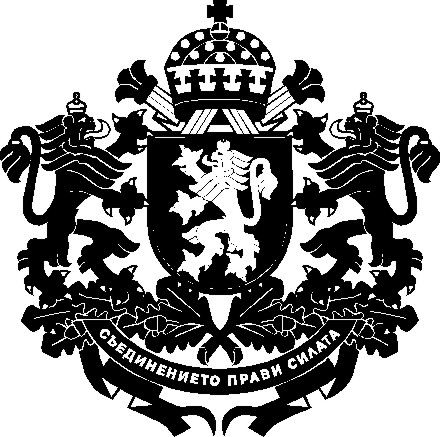 РЕПУБЛИКА БЪЛГАРИЯМинистър на земеделиетоЗаповед№ РД09-11София, 10.01.2022 г.На основание чл. 25, ал. 4 от Закона за администрацията и одобрен от министъра на земеделието доклад № 93-6354/10.01.2022 г.НАРЕЖДАМ:Допълвам Уведомление за възстановяване на индивидуалните размери на държавната помощ по схема за държавна помощ „Помощ под формата на отстъпка от стойността на акциза върху газьола, използван в първичното селскостопанско производство”, утвърдено със Заповед № РД09-1112/10.11.2021 г. на министъра на земеделието, храните и горите, съгласно Приложението.Настоящата заповед да се доведе до знанието на съответните длъжностни лица за сведение и изпълнение.Д-Р ИВАН ИВАНОВ    /П/Министър на земеделието